Grupa:…………………………..								Anexa nr. 9FIȘĂ DE LUCRURezolvă problema:Cosmin are 100 lei. Ce produse poate cumpăra cu această sumă?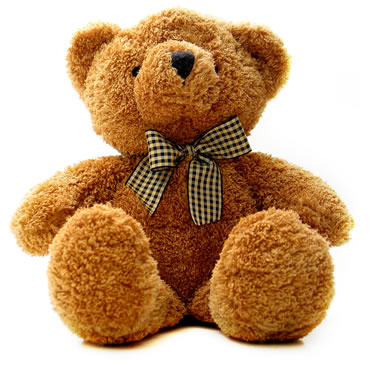 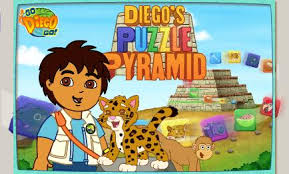 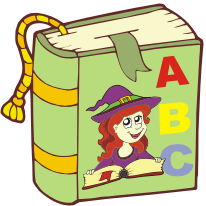             35 lei                                  15 lei                                                 20 lei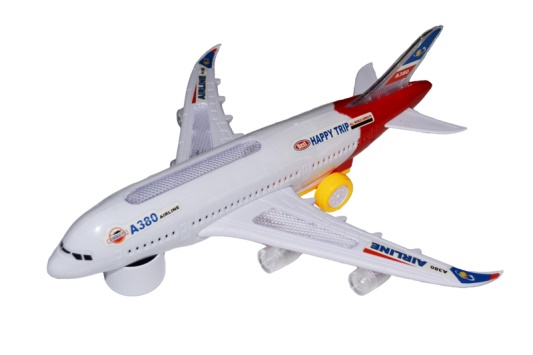 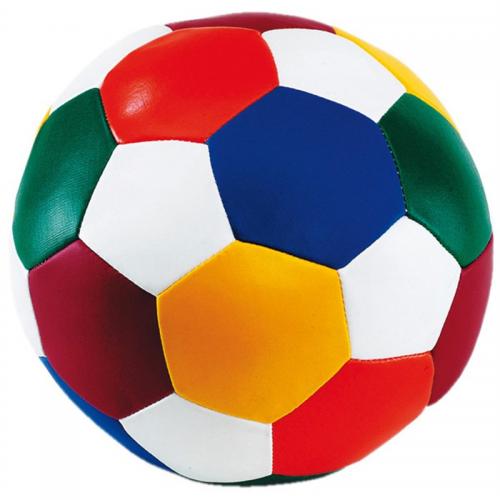                       42 lei            			    	 10 leiRezolvare:………………………………….………………………………………………………..........………………………………………………………………………………………………………………………………………………………………………………………………………………………………………………………………………………………………………..................................………R: .............................